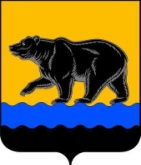  МЕЖВЕДОМСТВЕННАЯ КОМИССИЯ ГОРОДА НЕФТЕЮГАНСКА ПО ПРОТИВОДЕЙСТВИЮ ЭКСТРЕМИСТСКОЙ ДЕЯТЕЛЬНОСТИПамятка иностранным гражданам «Условия поступления в образовательную организацию»УВАЖАЕМЫЙ ГОСТЬ!Мы рады, что из многих прекрасных городов Югры, Вы приняли решение посетить один из самых полиэтнических городов, коим является Нефтеюганск. Именно Нефтеюганск, стал родным домом для представителей 93 национальностей и более 10 000 граждан иностранных государств, которые живут в мире и согласии, дружно работают на благо города. Сохранение мира и межнационального согласия поможет Нефтеюганску оставаться одним из самых привлекательных городов на долгие года.Предлагаем Вам изучить Памятку, которая поможет Вам ознакомиться с условиями поступления детей в образовательные организации (школа, детский сад) города Нефтеюганска.Образование - это единый целенаправленный процесс воспитания и обучения, являющийся общественно значимым благом и осуществляемый в интересах человека, семьи, общества и государства, а также совокупность приобретаемых знаний, умений, навыков, ценностных установок, опыта деятельности и компетенции определенных объема и сложности в целях интеллектуального, духовно-нравственного, творческого, физического и (или) профессионального развития человека, удовлетворения его образовательных потребностей и интересов.Чтобы посещать образовательную организацию в Российской Федерации ребенок должен владеть русским языком, находиться в стране законно, поэтому в первую очередь нужны: миграционная карта и уведомление о прибытии иностранного гражданина (регистрация). Образовательные организации города Нефтеюганска предоставляют услуги дошкольного, начального общего образования, основного общего образования и среднего образования.Прием детей иностранных граждан в образовательные организации города НефтеюганскаПравила приема в школу регламентируются приказом Министерства просвещения Российской Федерации от 02.09.2020 № 458.Вот некоторые основные правила приема:1.Правила приема должны обеспечивать прием всех граждан, которые имеют право на получение общего образования соответствующего уровня, проживающих на закрепленной территории.2.Получение начального общего образования в общеобразовательных организациях начинается по достижении детьми возраста шести лет и шести месяцев при отсутствии противопоказаний по состоянию здоровья, но не позже достижения ими возраста восьми лет.3.Прием в общеобразовательную организацию осуществляется в течение всего учебного года при наличии свободных мест.4.В приеме в государственную или муниципальную образовательную организацию по программе начального общего образования может быть отказано только по причине отсутствия в ней свободных мест.5.Прием заявлений о приеме на обучение в первый класс начинается 1 апреля текущего года и завершается 30 июня текущего года.6.Для детей, не проживающих на закрепленной территории, прием заявлений о приеме на обучение в первый класс начинается 6 июля текущего года до момента заполнения свободных мест, но не позднее 5 сентября текущего года.7.Прием на обучение по основным общеобразовательным программам осуществляется по личному заявлению родителя (законного представителя) ребенка.8.Заявление о приеме на обучение и документы для приема на обучение подаются одним из следующих способов:-лично в общеобразовательную организацию;-через операторов почтовой связи общего пользования заказным письмом с уведомлением о вручении;-в электронной форме.9.После регистрации заявления о приеме на обучение и перечня документов, родителям, законным представителям ребенка выдается документ, заверенный подписью должностного лица общеобразовательной организации, ответственного за прием заявлений о приеме на обучение, содержащий индивидуальный номер заявления.Для приема в образовательную организацию начального общего образования, основного общего образования города Нефтеюганска, родитель(и)/законный(ые) представитель(и) ребенка представляют следующие документы:1.Копию паспорта родителя (законного представителя);2.Копию свидетельства о рождении ребенка;3.Копию документа о регистрации ребенка по месту жительства или по месту пребывания на закрепленной территории города Нефтеюганска или справку о приеме документов для оформления регистрации по месту жительства (в случае приема на обучение ребенка, проживающего на закрепленной территории);4.Копию заключения психолого-медико-педагогической комиссии (при наличии).Дополнительно к основному перечню документов, необходимо предоставить: -медицинский полис; -сертификат о прививках; -справку о медосмотре и отсутствии опасных болезней;-медкарту школьника (нужно привезти с собой или заполнить по результатам медосмотра);-личное дело ребенка, если ранее он учился в российской школе. Официально учебный год в России начинается с 1 сентября, но побеспокоиться об оформлении ребенка в школу нужно заблаговременно: весной или летом!Формировать классы на новый учебный год школы начинают задолго                до 1 сентября:-зачисление в первые классы - осуществляется в феврале-апреле,-зачисление во 2-11 классы - производится в апреле-мае. Прием детей иностранных граждан в дошкольные образовательные организации (детский сад) города НефтеюганскаПраво иностранных граждан на дошкольное образование закреплено статьей 78 Федерального закона № 273-ФЗ от 29.12.2012 «Об образовании в Российской Федерации».Прием в детские сады города Нефтеюганска осуществляется в течение календарного года при наличии свободных мест.Для направления и/или приема в детский сад родители предъявляют следующие документы:1.Копию паспорта родителя (законного представителя);2.Копию свидетельства о рождении ребенка; 3.Копию документа о регистрации ребенка по месту жительства или по месту пребывания на закрепленной территории города Нефтеюганска или справку о приеме документов для оформления регистрации по месту жительства (в случае приема на обучение ребенка, проживающего на закрепленной территории);4.Копию заключения психолого-медико-педагогической комиссии (при наличии).5.Медицинское заключение.ВАЖНО:1.Иностранные граждане и лица без гражданства все документы представляют на русском языке или вместе с заверенным в установленном порядке переводом на русский язык. 2.При приеме на обучение по образовательным программам среднего общего образования представляется аттестат об основном общем образовании, выданный в установленном порядке.3.Родитель(и), являющийся иностранным гражданином или лицом без гражданства, дополнительно предъявляет(ют) документ, подтверждающий родство заявителя(ей) (или законность представления прав ребенка), и документ, подтверждающий право ребенка на пребывание в Российской Федерации.4.Иностранные граждане без права трудоустройства могут пребывать в Российской Федерации только 90 дней в течение полугода. Это относится и к детям. 5.При оформлении патента, разрешения на работу (после официального трудоустройства), при оформлении разрешения на временное проживание или вида на жительство можно обратиться в ОМВД России по г.Нефтеюганску для пролонгации срока пребывания (проживания), чтобы ребенок продолжил учебу в школе либо посещал детский сад.В соответствии с Договором о ЕАЭС ребенок работающего иностранного гражданина из страны ЕАЭС может находиться в России на весь период действия трудового договора родителя. В этом случае срок пребывания ребенка пролонгируется в ОМВД России по городу Нефтеюганску до финальной даты. Для получения более подробной информации Вы можете обратиться по телефонам:1. об организации получения образования в школах, детских садах города Нефтеюганска:Департамент образования администрации города Нефтеюганска
адрес: г.Нефтеюганск, 1 микрорайон, строение 30 (вторая часть), кабинет 24, телефон для справок:8 (3463) 23 11 88, 8 (3463) 23 48 46 (пн. - пт. с 08:30 до 12:30 и с 13:30 до 17:00), электронный адрес: do@admugansk.ru. 2. по вопросам миграции:Инспектор отделения по работе с иностранными гражданами ОВМ ОМВД России по г.Нефтеюганску (пн. - пт. с 9:00 до 12:00 и с 14:00 до 16:00):-8 (3463) 29-56-64   -8 (3463) 29-56-75Начальник отделения по работе с иностранными гражданами ОВМ ОМВД России по г.Нефтеюганску (пн. - пт. с 9:00 до 12:00 и с 14:00 до 16:00):  -8 (3463) 29-56-61 